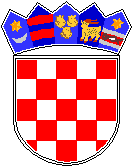 REPUBLIKA HRVATSKA GRAD ZAGREBOSNOVNA ŠKOLA PETRA ZRINSKOGZAGREB, KRAJIŠKA 9Tel. 01/3908 - 520Fax. 01/3908 - 531e-mail: ospz@os-pzrinskog-zg.skole.hr http://os-pzrinskog-zg.skole.hr/Odabrane agencije za izlet šestih razreda temeljem javnog poziva za organizaciju višednevneizvanučioničke nastave (ponuda broj 8./2019.)Sastanak Povjerenstva za organizaciju višednevne izvanučioničke nastave za šeste razrede održan je u utorak, 15. listopada 2019. godine u 17.30 sati.Na javni poziv za organizaciju izvanučioničke nastave pristigle su četiri ponude sljedećih agencija: Alga  travel agency., Obord d.o.o., Punim Jedrima j.d.o.o. i Spektar putovanja d.o.o.Povjerenstvo je otvorilo zapečaćene ponude agencija i pročitalo svaku ponudu.Povjerenstvo je nakon tajnog glasovanja odabralo ponude agencija Obord d.o.o., Punim Jedrima j.d.o.o. i Spektar putovanja d.o.o.Agencije će moći predstaviti svoj program na dijelu roditeljskog sastanka u utorak, 29.10.2019. s početkom u 19:00 sati. U Zagrebu, 15.10.2019. Predsjednik povjerenstvaMario Matijević, prof. 